**Ms. Sondej’s students, please take a second to review your modifications.**PLEASE REFER BACK AND FOLLOW DAY 1’S OUTLINE TO CHANGE YOUR LEVELS.If you have any questions, please email me at: Esondej@gboe.org_____________________________________________________________________________Day 8 (March 25th, 2020):First Subject: ELA (Language Arts and Reading)Definitions/Vocab that you may need for ReadWorks article, “Stopping the Spread”:Malaria- is a dangerous disease cause by a germ spread through mosquito bites. If left untreated, malaria can be fatal.Pale- is used to describe a person's face or skin if it has less color than usual, for example when the person is or sick or frightened, or if it has less color than people generally have.Lethargic- having little energy; feeling sluggish, drowsy; feeling unwilling and unable to do anything.Fatal- a fatal illness, accident, etc. causes death. ; Causing or capable of causing death; mortal; deadly.Prompt- ready in action; quick to act as occasion demands. ; Done quickly and without delay, or (of a person) acting quickly or arriving at the arranged time.Fortunately- happening because of good luck.Clinic- an establishment or hospital department where outpatients are given medical treatment or advice, especially of a specialist nature.Insecticides- is a chemical used to kill mosquitoes and other insects.Eradicated- destroy completely; put an end to.Eliminated- completely remove or get rid of (something). Drawbacks- a disadvantage or the negative part of a situation.Colleagues- one of a group of people who work together. ; is someone you work with at your job.Optimistic- hoping or believing that good things will happen in the future.Dramatic- very sudden or noticeable, or full of action and excitement. ; Striking or exaggerated.______________________________________________________________________________*Answer all questions directly on the “Packet”, if you’ve picked up the hard copies at school.**If you are doing them off of the computer because you DID NOT pick up your packet, you need to transfer your answers into a new notebook.*For question #5, remember to use RACE when writing your answer!Example for question #5: “To help Africa fight malaria, the preventive actions I think should be tried first are  ___________  because…To help Africa fight malaria, the preventive actions I think should be tried second are  ___________  because…To help Africa fight malaria, the preventive actions I think should be tried third are  ___________  because…” ** (Make sure that you explain WHY!!) ** (Make sure that you use evidence from the text to support your answer.)______________________________________________________________________________Second subject: Math (Add and Subtract Fractions) *Similar to yesterday’s lesson (Day 7 – March 24th) It’s the same content*	SEE “Adding and Subtracting Fractions” Charts Below: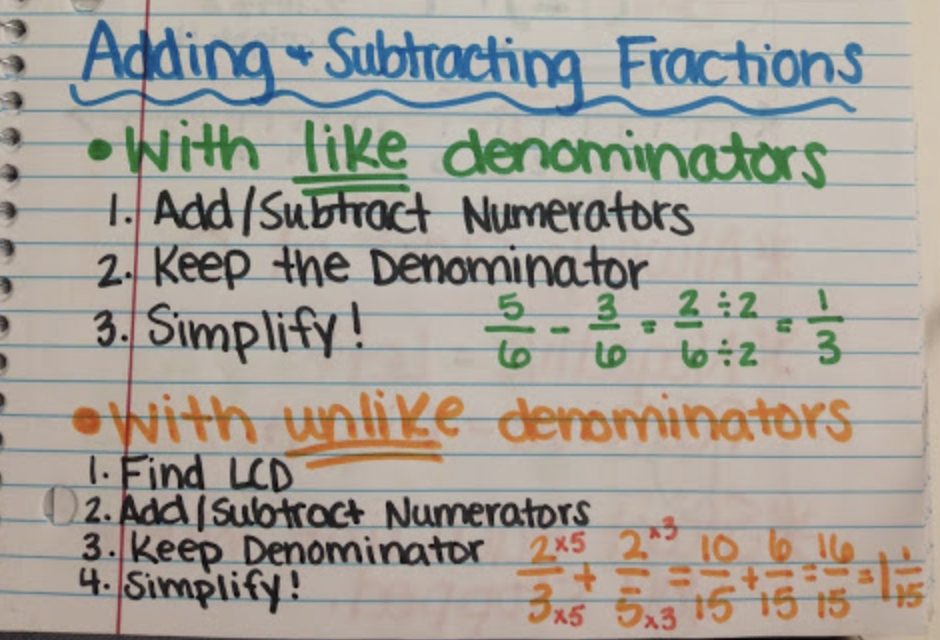 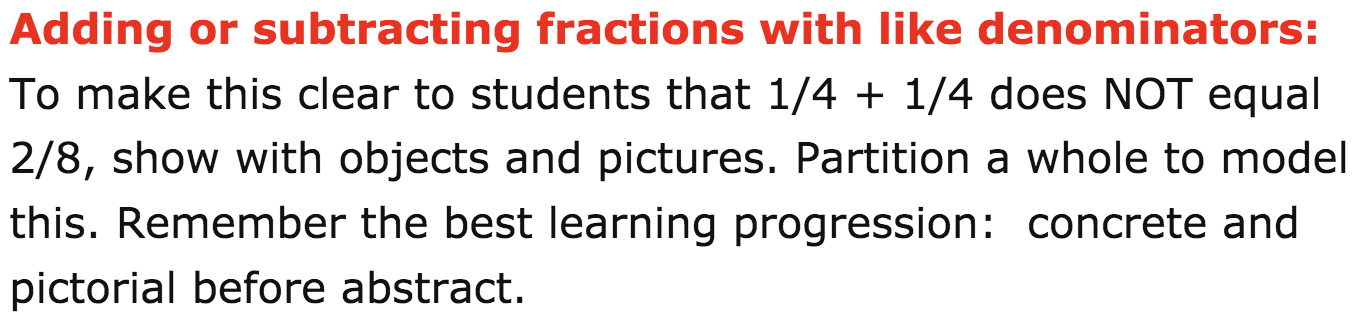 _________________________________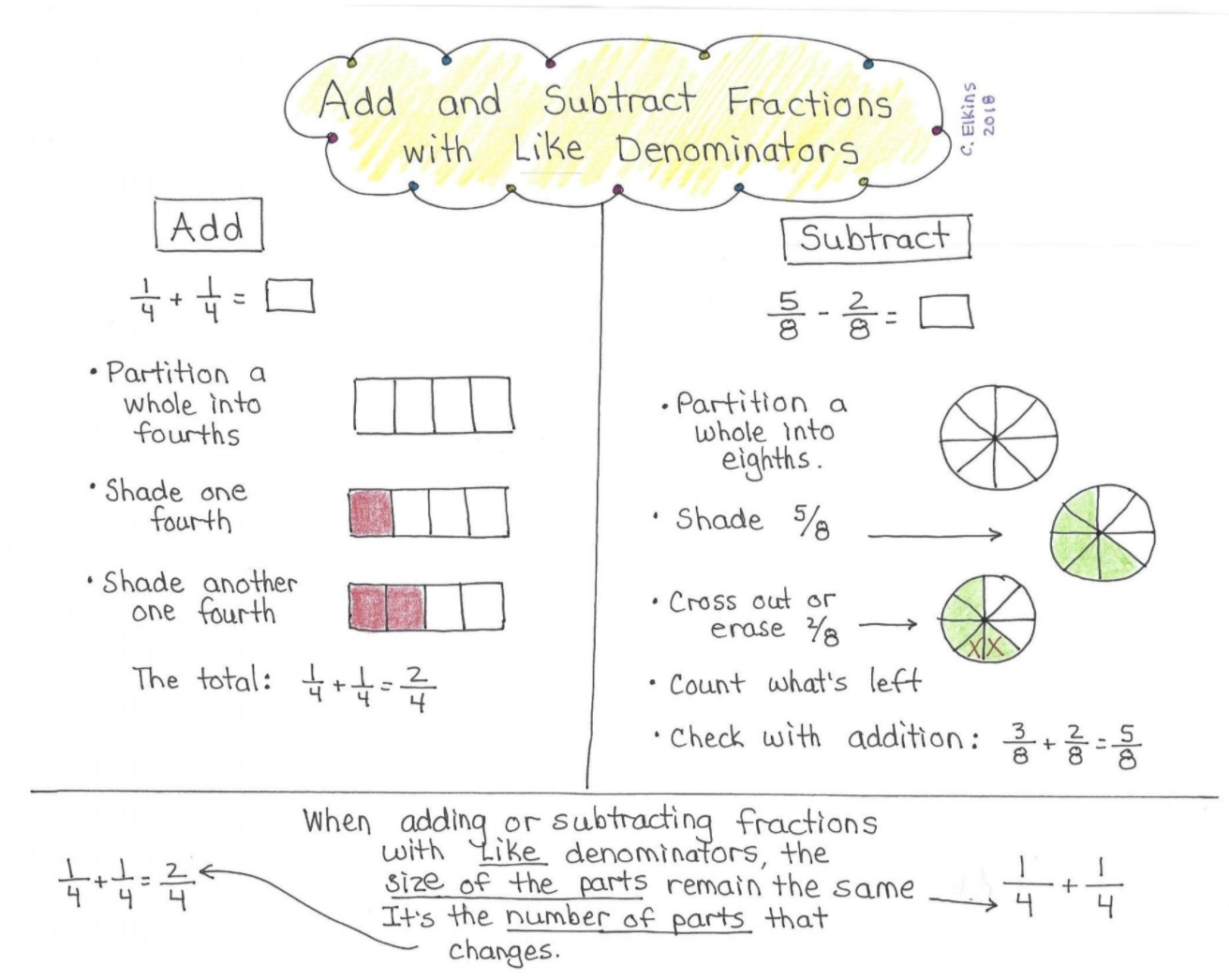 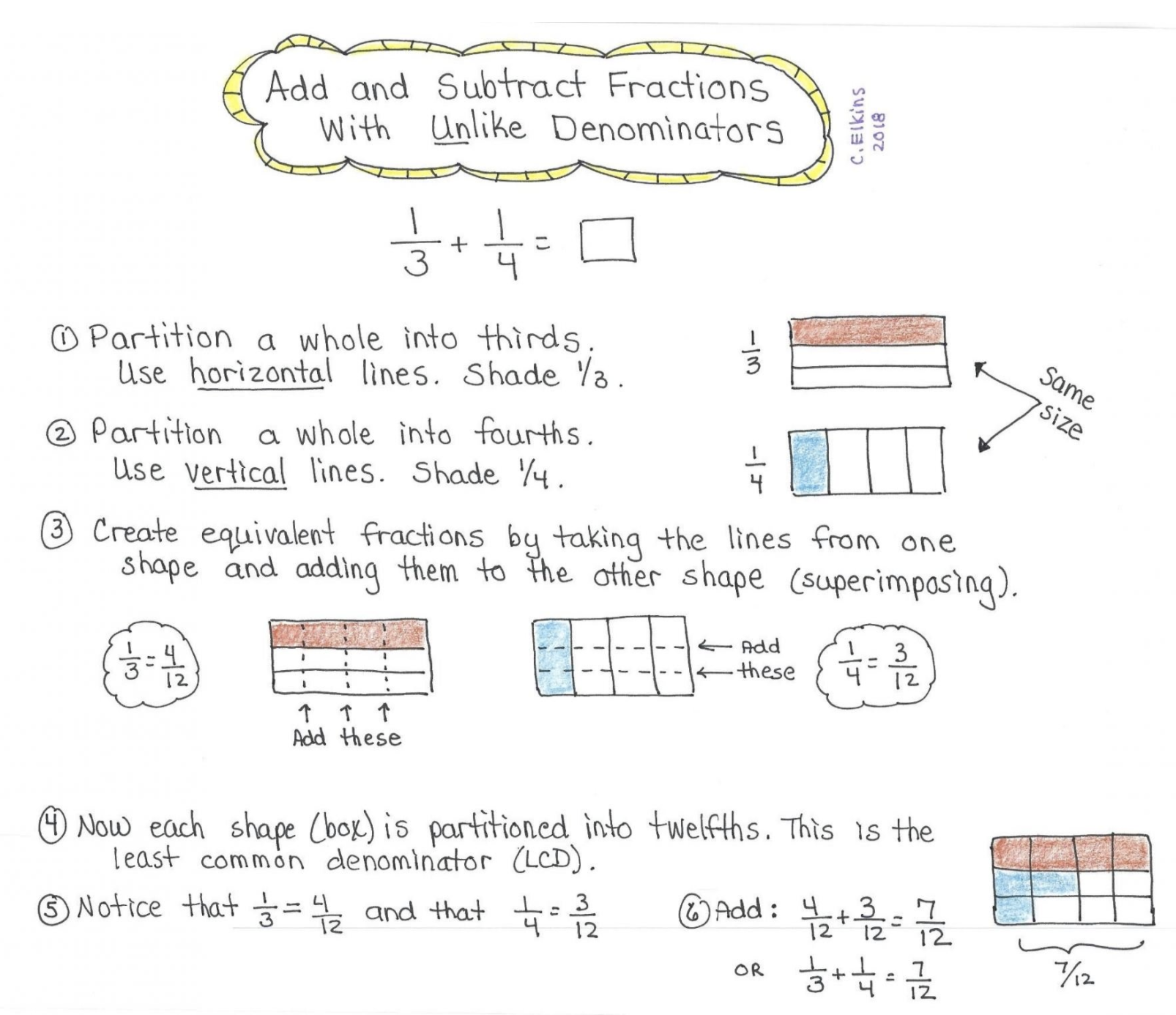 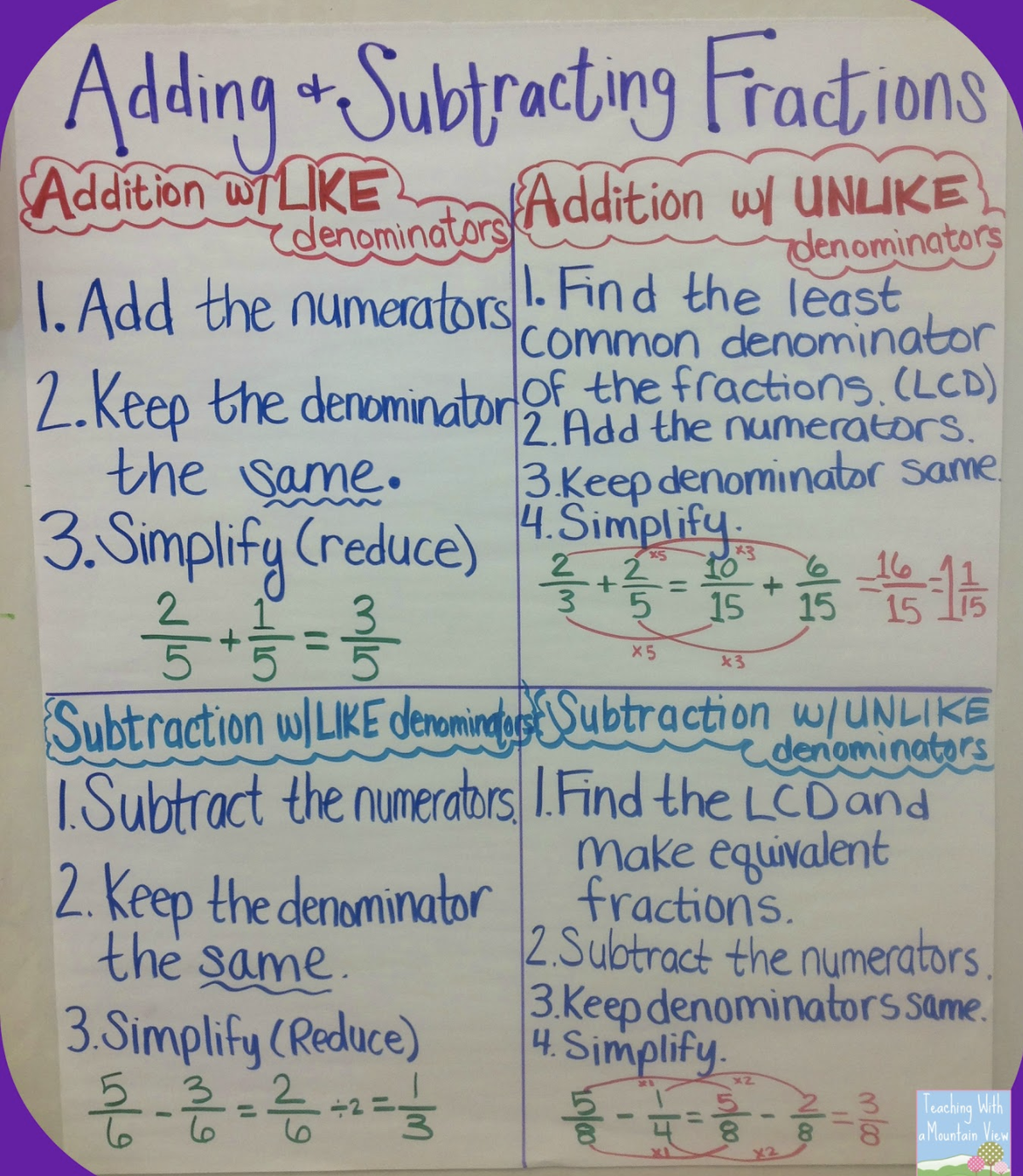 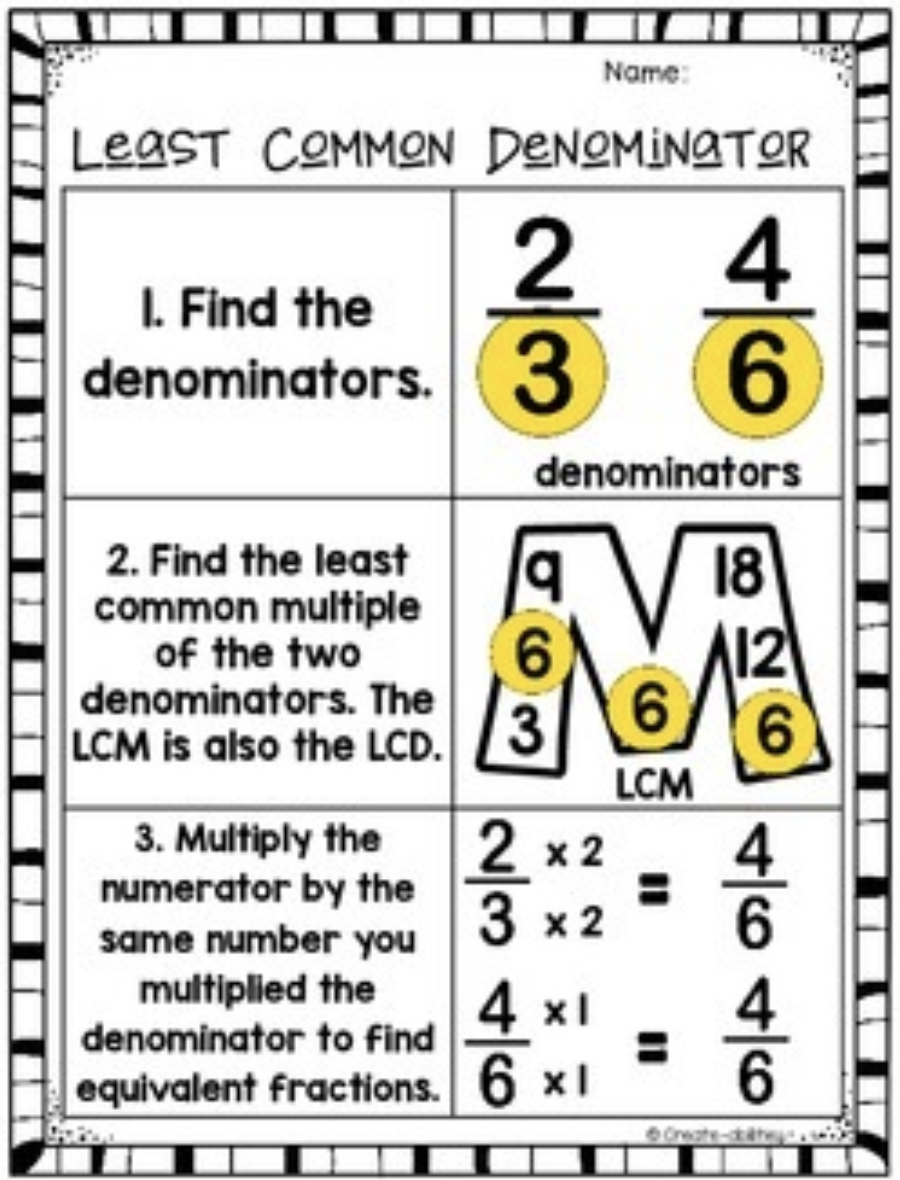 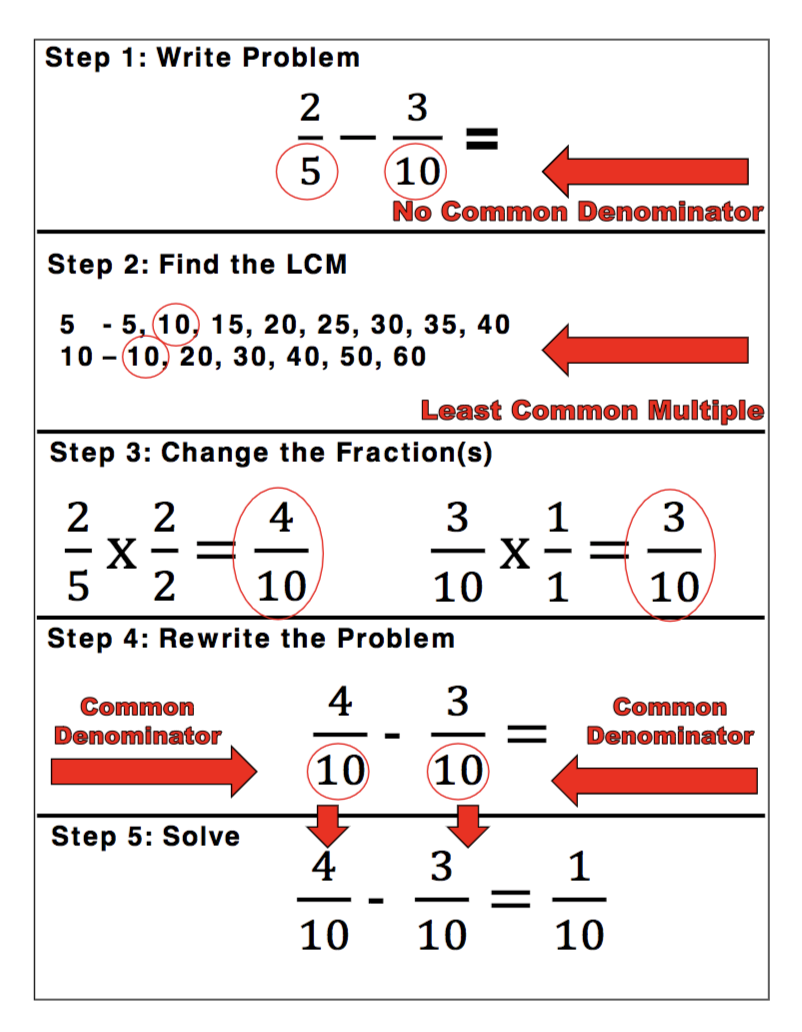 I’ve also included a mini-lesson on add and subtracting fractions as well, just in case you need a refresher.   : )*Similar to yesterday’s lesson (Day 7 – March 24th) It’s the same content*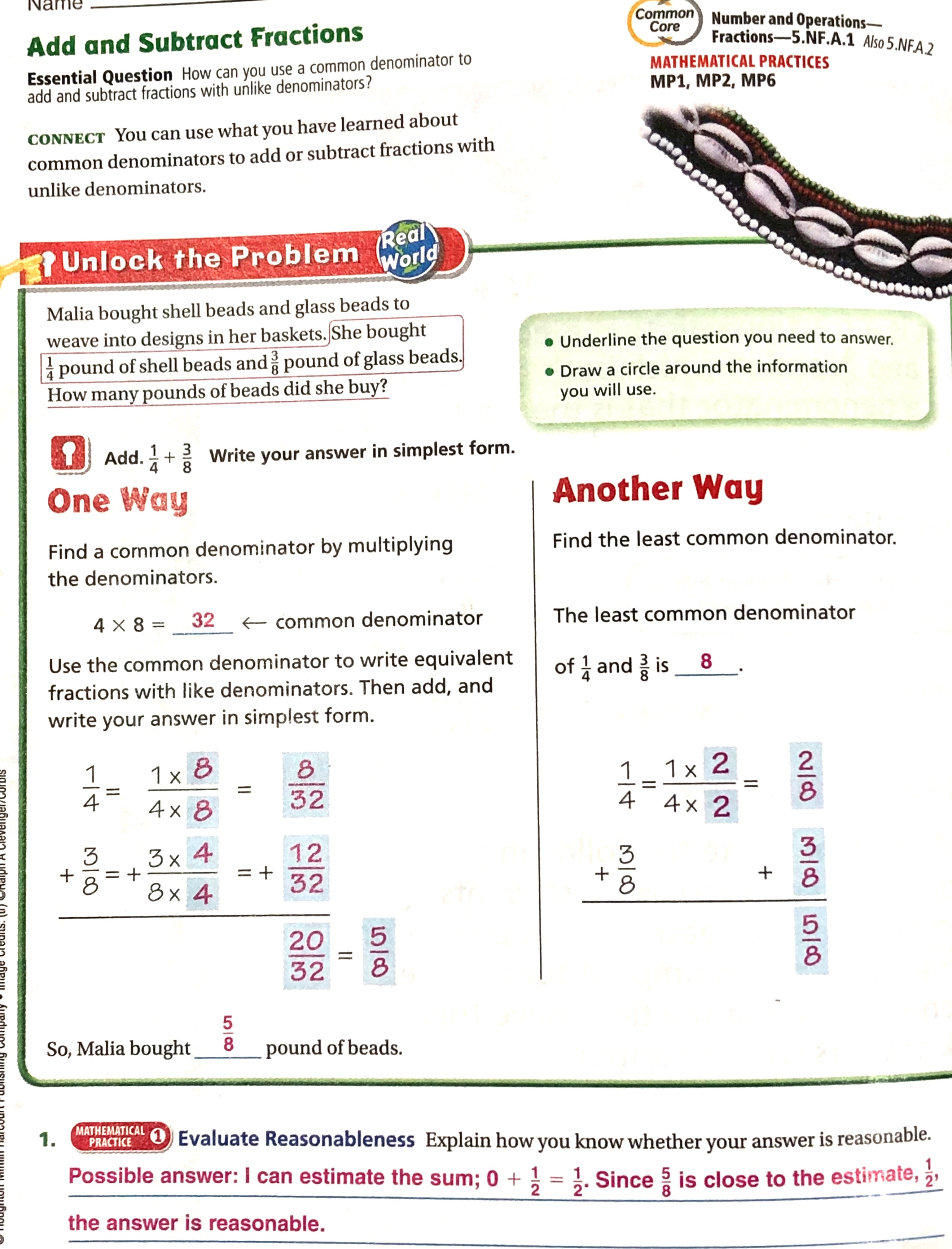 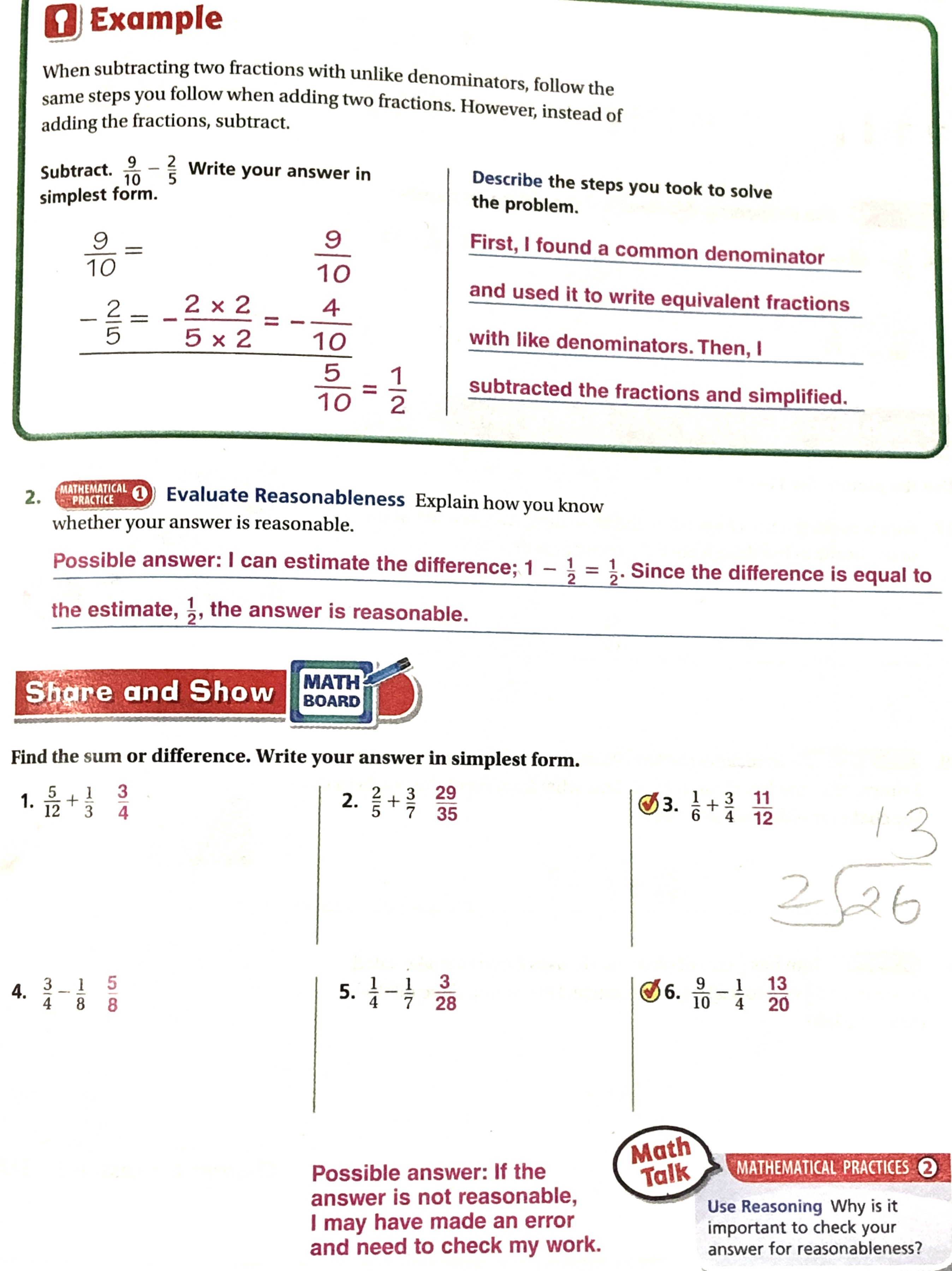 Number 1 has been done for you. Use this example to help you with question’s 2 - 5. # 1. 		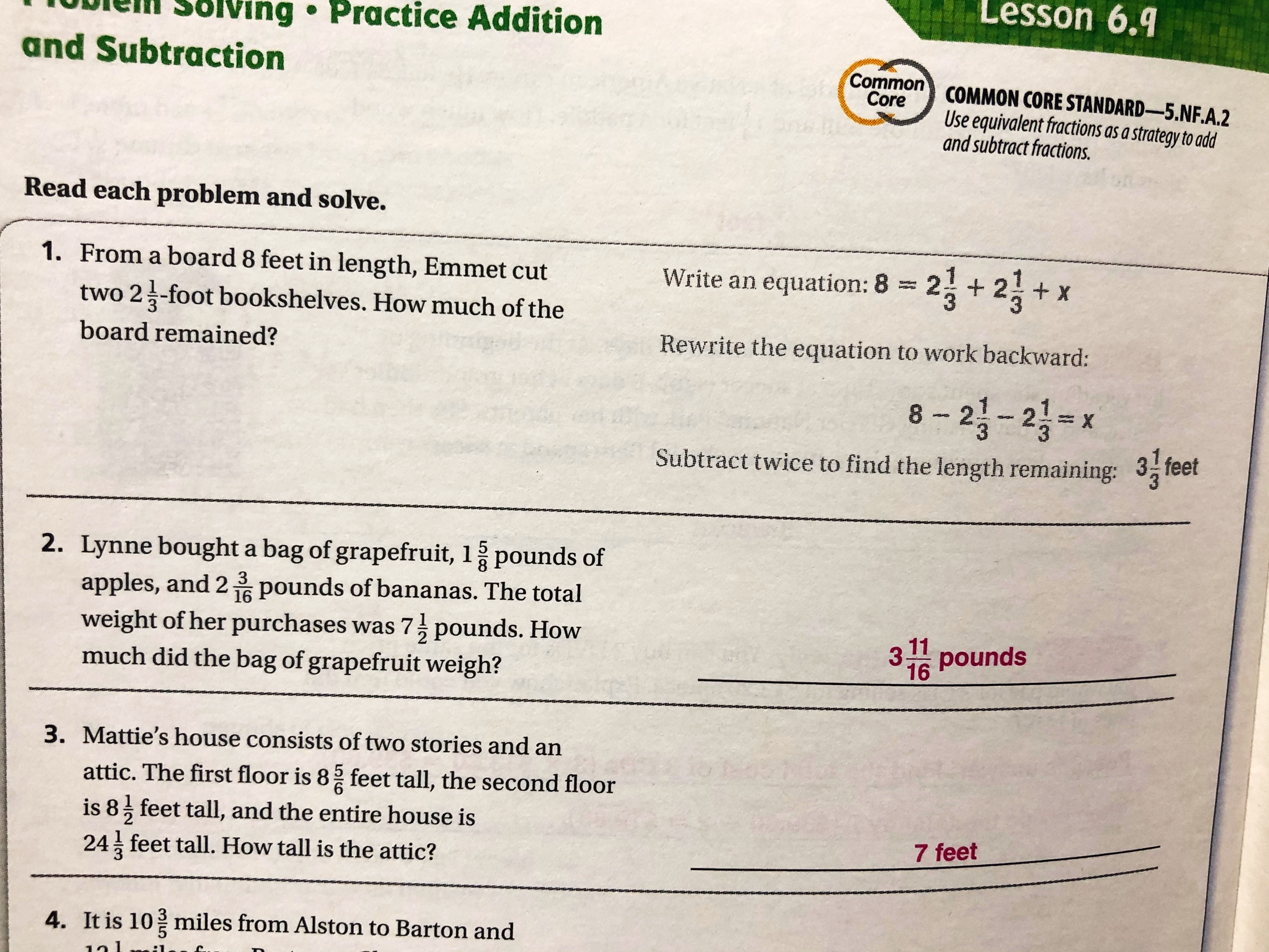 For # 6:Try your best on #6. Use theses mini-lessons below question #6 to help you out, if you need it.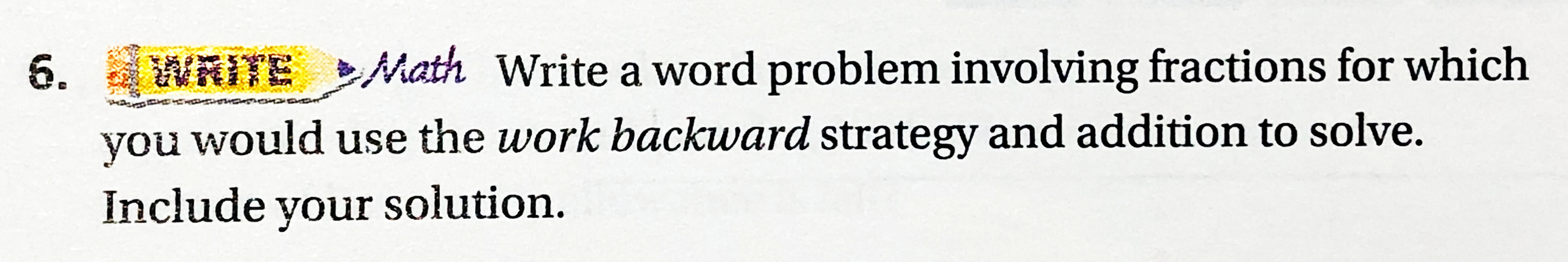 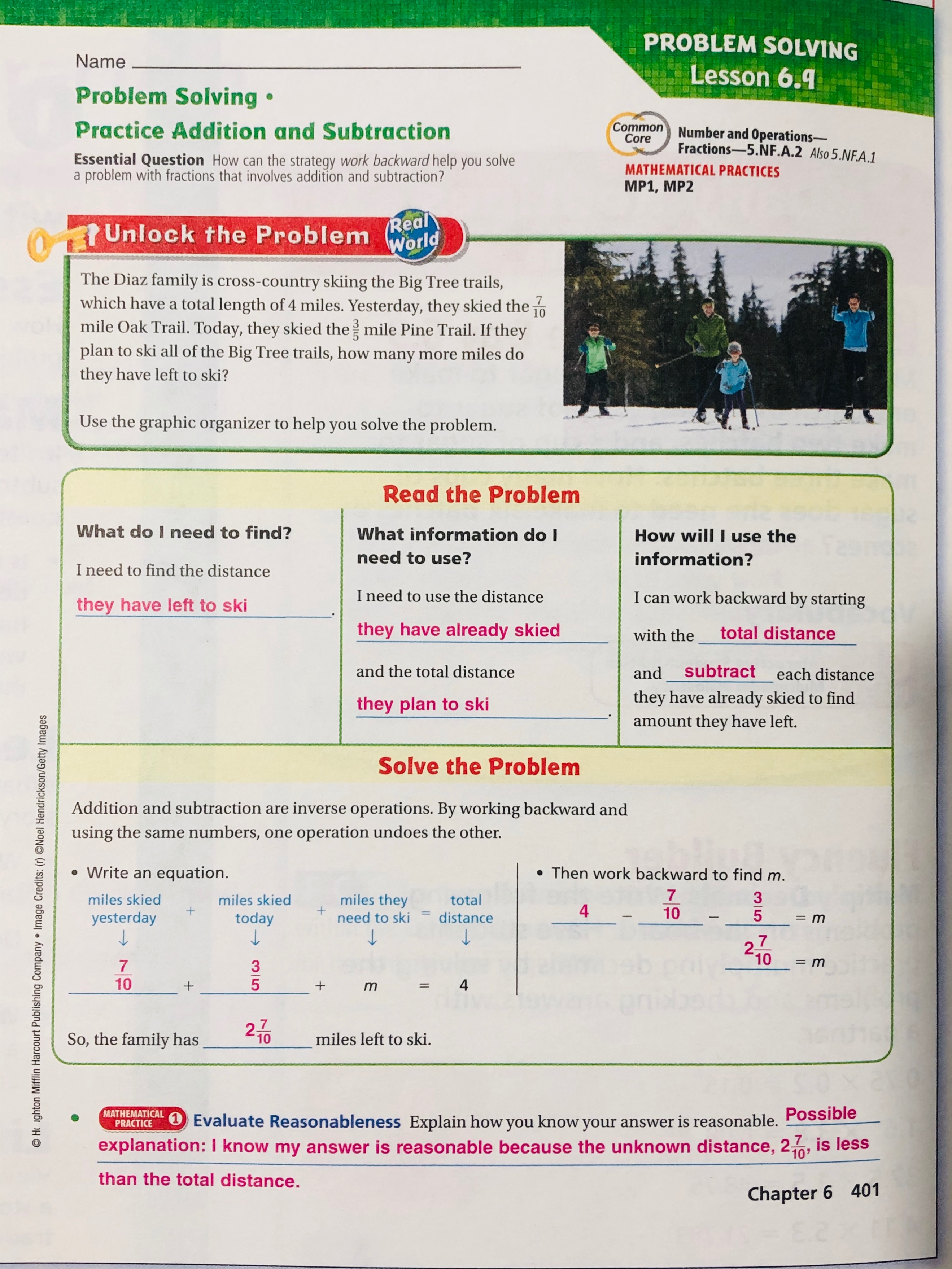 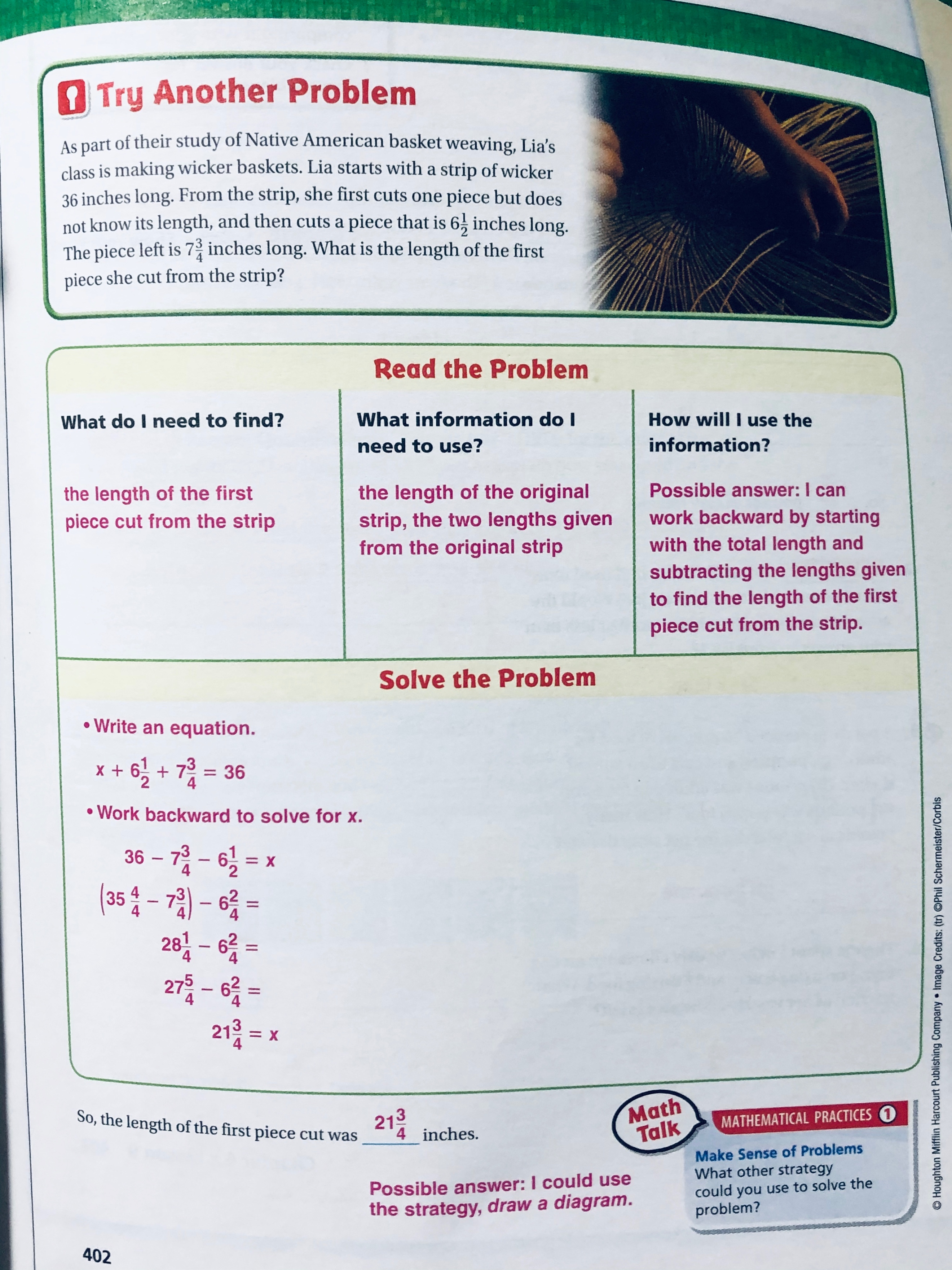 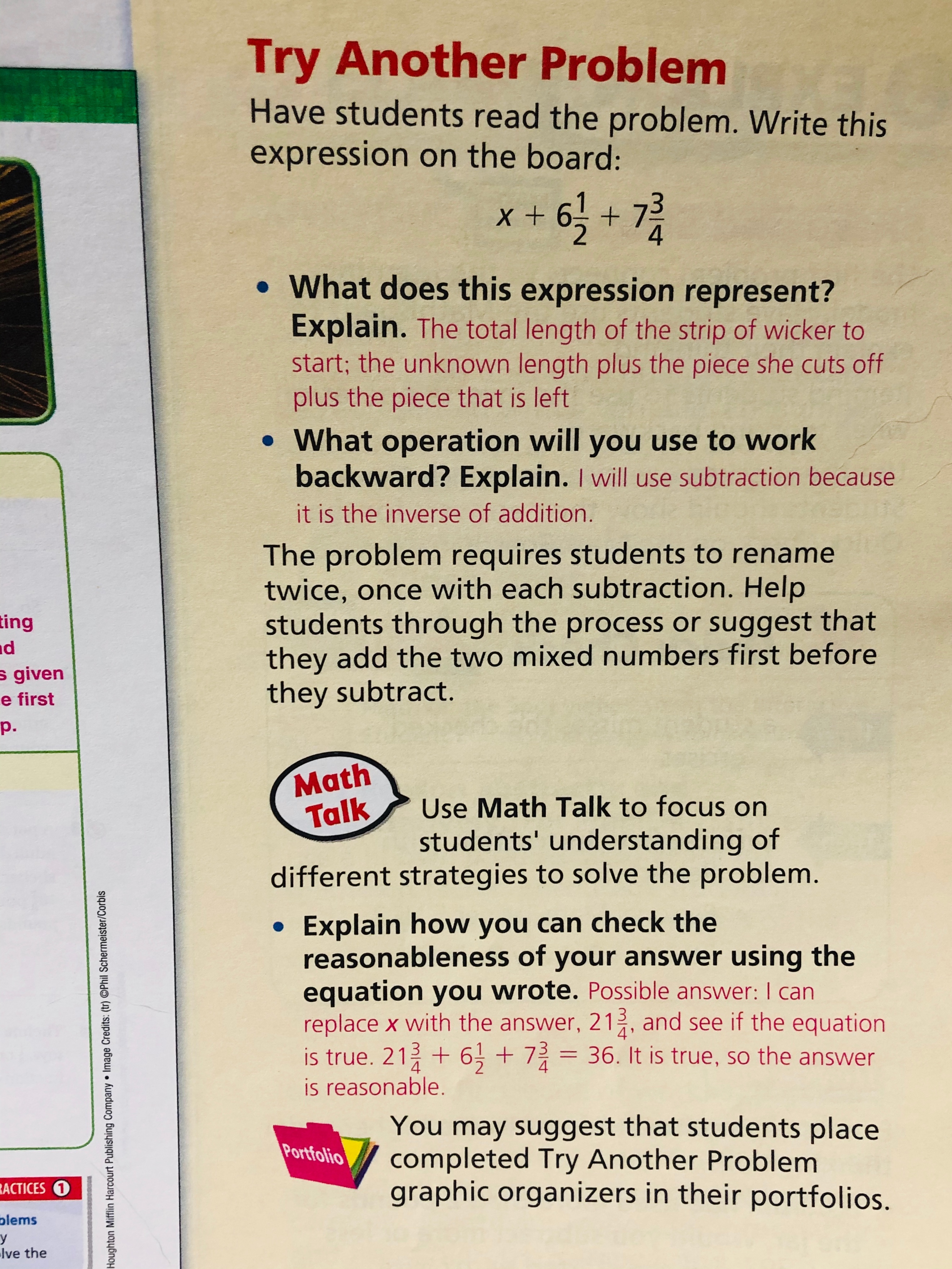 __________________________________________________________________________________________Third subject: Science (“What is heat energy?”) Newsela article*** FOR MODIFICATIONS FOR RESOURCE AND 504:***PLEASE REFER BACK AND FOLLOW DAY 1’S OUTLINE TO VIEW THE MODIFICATIONS THAT YOU SHOULD FOLLOW.They vary if you are:Doing this assignment on a computer, laptop, or tablet.Doing this assignment from the Printed Packet.** Please choose the modification that best fits what you are working off of. **If you are doing this assignment with the “Printed Packet” that your parent had picked up from the school, please read below.Since there are 4 questions, you need to answer 2 questions (you choose them), PLUS 1 more questions of your choice. That’s a total of 3 questions that you have to complete for: “What is heat energy?”____________________________________________________________________________________________________________________________________________________________________________________Fourth subject: Social Studies “The American Revolution: Political Upheaval Led to U.S. Independence” Newsela article.*** FOR MODIFICATIONS FOR RESOURCE AND 504:***PLEASE REFER BACK AND FOLLOW DAY 1’S OUTLINE TO VIEW THE MODIFICATIONS THAT YOU SHOULD FOLLOW.They vary if you are:Doing this assignment on a computer, laptop, or tablet.Doing this assignment from the Printed Packet.** Please choose the modification that best fits what you are working off of. **If you are doing this assignment with the “Printed Packet” that your parent had picked up from the school, please read below.Since there are 4 questions, you need to answer 2 questions (you choose them), PLUS 1 more questions of your choice. That’s a total of 3 questions that you have to complete for:   “The American Revolution: Political Upheaval Led to U.S. Independence”